Приложение 1.Федеральное государственное бюджетное образовательное учреждение высшего  образования «Красноярский государственный медицинский университет имени профессора В.Ф. Войно-Ясенецкого»Министерства здравоохранения Российской ФедерацииФармацевтический колледжДневникпроизводственной практики по ПМ 02.« Проведение лабораторных гематологических исследований»Синёвой Екатерины НиколаевныФИОМесто прохождения практики ____КГБУЗ  «Красноярский краевой госпиталь для ветеранов войн»_____		            (медицинская организация, отделение)с «__27__» __03__ 2019 г.   по   «__16__» ___04___2019 г.Руководители практики:Общий – Ф.И.О. (его должность) _____________________________________Непосредственный – Ф.И.О. (его должность) ___________________________Методический – Ф.И.О. (его должность) ______________________________Красноярск, 2019Содержание1. Цели и задачи практики2. Знания, умения, практический опыт, которыми должен овладеть студент после прохождения практики3. Тематический план4. График прохождения практики5. Инструктаж по технике безопасности6.  Содержание и объем проведенной работы7. Манипуляционный лист (Лист лабораторных / химических исследований)8. Отчет (цифровой, текстовой)Цели и задачи практики:Закрепление в производственных условиях профессиональных умений и навыков по методам гематологических исследований.Расширение и углубление теоретических знаний и практических умений по методам гематологических исследований.Повышение профессиональной компетенции студентов и адаптации их на рабочем месте, проверка возможностей самостоятельной работы.Осуществление учета и анализ основных клинико-диагностических показателей, ведение документации.Воспитание трудовой дисциплины и профессиональной ответственности.Изучение основных форм и методов работы в гематологических лабораториях.Программа практики.    В результате прохождения практики студенты должны уметь самостоятельно:Организовать рабочее место для проведения лабораторных исследований.Подготовить лабораторную посуду, инструментарий и оборудование для анализов.Приготовить растворы, реактивы, дезинфицирующие растворы.Провести дезинфекцию биоматериала, отработанной посуды, стерилизацию инструментария и лабораторной посуды.Провести прием, маркировку, регистрацию и хранение поступившего биоматериала.Регистрировать проведенные исследования.Вести учетно-отчетную документацию.Пользоваться приборами в лаборатории.Выполнять методики определения веществ согласно алгоритмамПо окончании практики студент долженпредставить в колледж следующие документы:Дневник с оценкой за практику, заверенный подписью общего руководителя и печатью ЛПУ.Характеристику, заверенную подписью руководителя практики и печатью ЛПУ.Текстовый отчет по практике (положительные и отрицательные стороны практики, предложения по улучшению подготовки в колледже, организации и проведению практики).Выполненную самостоятельную работу.В результате производственной практики обучающийся должен:Приобрести практический опыт:проведения общего анализа крови и дополнительных методов исследований ручными методами и на гематологических анализаторах;уметь:производить забор капиллярной крови для лабораторного исследования;- готовить рабочее место для проведения общего анализа крови и       дополнительных исследований;- проводить общий анализ крови и дополнительные исследования  -  дезинфицировать отработанный биоматериал и лабораторную посуду;- работать на гематологических анализаторахзнать:-задачи, структуру, оборудование, правила работы и техники безопасности в гематологической лаборатории;- теорию кроветворения; морфологию клеток крови в норме;- понятия «эритроцитоз» и «эритропения»; «лейкоцитоз» и «лейкопения»; «тромбоцитоз» и «тромбоцитопения»;- изменения показателей гемограммы при реактивных состояниях, при заболеваниях органов кроветворения (анемии, лейкозах, геморрагических диатезах и др. заболеваниях);- морфологические особенности эритроцитов при различных анемиях;- морфологические особенности лейкоцитов при различных патологияхГрафик прохождения практики.Лист лабораторных исследований.6/8 семестрПриложение 2ОТЧЕТ ПО ПРОИЗВОДСТВЕННОЙ ПРАКТИКЕФ.И.О. обучающегося _____Синёвой  Екатерины  Николаевны______группы________405________   специальности  _лабораторная диагностика__Проходившего (ей) производственную практику  с ______по ______20__гЗа время прохождения практики мною выполнены следующие объемы работ:1. Цифровой отчет2. Текстовой отчетОбщий руководитель практики   ________________  ____________________                                                              (подпись)                              (ФИО)М.П.организацииПриложение 3.ХАРАКТЕРИСТИКА____________Синёвой Екатерины_Николаевны_________________ФИОобучающийся (ая) на ___4___курсе  по специальности СПО060604           Лабораторная диагностикауспешно прошел (ла) производственную практику по профессиональному модулю:          Проведение лабораторных гематологических исследований                                                      наименование профессионального модуляв объеме___108__часов с  «_27__»__03__2019г.  по « 16   »__04__2019г.в организации__ КГБУЗ  «Красноярский краевой госпиталь для ветеранов войн»___наименование организации, юридический адресЗа время прохождения практики:«____»___________20__ г.Подпись непосредственного руководителя практики_______________/ФИО, должностьПодпись общего руководителя практики_____________/ФИО, должность                        м.п.                                                                                                День 2 (28.03.19)                        Прием биологического материалаУчаствовала в приеме и разборе биологического материала. Сверяла данные направления с данными пробирки, пробивала для каждой штрих-кода. Все направления записывала в журнал регистрации.После проведения анализов, все результаты вбивала в базу qMS.                                                                                               День 2 (29.03.19)                          Прием биологического материалаУчаствовала в приеме и разборе биологического материала. Сверяла данные направления с данными пробирки, пробивала для каждой штрих-кода. Все направления записывала в журнал регистрации.                       Приготовление и окрашивание мазков кровиЭтапы приготовления:Предметное стекло берут между большим и указательным пальцами левой руки. Отступя на 1 см от края стекла, лежащего ближе к указательному пальцу, наносят небольшую (диаметром 2 — 3 мм) каплю крови. Это делают обычно путем прикосновения поверхностью предметного стекла к капле крови на месте ее появления после прокола кожи. При изготовлении мазков из крови, взятой в пробирки, каплю ее наносят с помощью глазной или пастеровской пипетки или краем пробки. Затем правой рукой устанавливают вблизи от капли крови шлифованное стекло под углом 30 — 45° и осторожно продвигают его до соприкосновения края стекла с каплей крови. После этого, плавно и не очень быстро, продвигая, справа, налево шлифованное стекло по предметному, приготовляют мазок.Готовый высушенный мазок подписываем и окунаем на 5 минут в смесь Май-Грюндвальд для фиксации, затем на 10 минут в краситель азур-эозин по Романовскому. Промываем, высушиваем и микроскопируем.ДезинфекцияПосле завершения работы проводила дезинфекцию рабочего места ветошью с дезинфицирующим раствором. Отработанный материал утилизировала в отходы класса Б.                                                                                              День 3 (29.03.19)           Определение гематологических показателей гематологическом анализаторе Sysmex XT-1800iВ гематологическом анализаторе XT-1800i используется наша уникальная технология флуоресцентной проточной цитометрии (FFC). Используется флуоресцентная проточная цитометрия для подсчета клеток крови, например, для подсчета лейкоцитов и дифференциального подсчета, подсчета ядросодержащих эритроцитов и измерения количества ретикулоцитов.Запустив анализатор, ставим штатив с пробирками в специальное место, затем анализатор начинает свою работу. По окончании работы печатаются результаты анализа. Их заносим в журнал регистрации гематологических исследований и в базу данных на компьютере.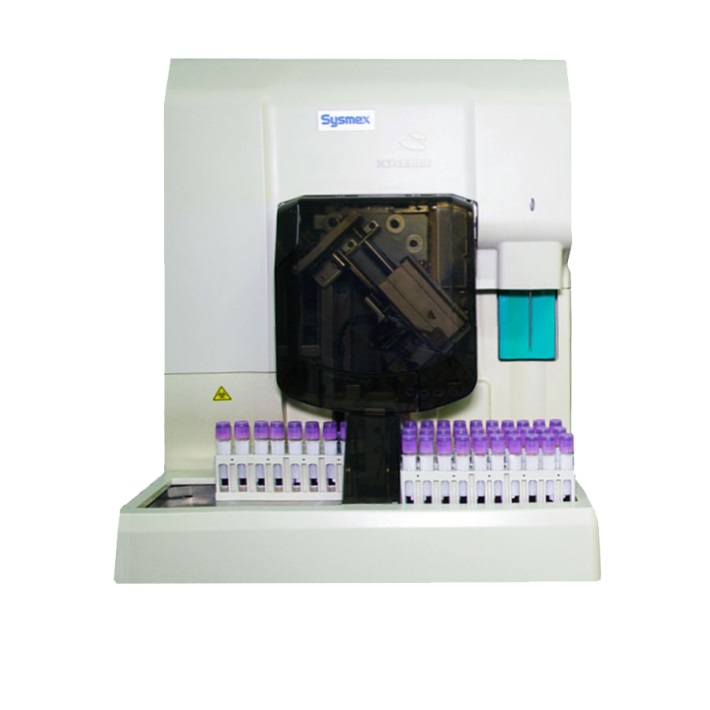                   ДезинфекцияПосле завершения работы проводила дезинфекцию рабочего места ветошью с дезинфицирующим раствором. Отработанный материал утилизировала в отходы класса Б.                                                                                                День 4 (30.03.19)Методическая работа с дневником.                                                                                               День 5 (01.04.19)                       Прием биологического материалаУчаствовала в приеме и разборе биологического материала. Сверяла данные направления с данными пробирки, пробивала для каждой штрих-кода. Все направления записывала в журнал регистрации.                       ДезинфекцияПосле завершения работы проводила дезинфекцию рабочего места ветошью с дезинфицирующим раствором. Отработанный материал утилизировала в отходы класса Б.                                                                                                День 6 (02.04.19)Определение гематологических показателей на гематологическом анализаторе Sysmex XT-1800i    Запустив анализатор, ставим штатив с пробирками в специальное место, затем анализатор начинает свою работу. По окончании работы печатаются результаты анализа. Их заносим в журнал регистрации гематологических исследований и в базу данных на компьютере.           Дезинфекция   После завершения работы проводила дезинфекцию рабочего места ветошью с дезинфицирующим раствором. Отработанный материал утилизировала в отходы класса Б.                                                                                                День 7 (03.04.19)                     Определение СОЭ методом ПанченковаСОЭ — это процесс разделения свежевыпущенной крови с примесью антикоагулянтов на два слоя: нижний — эритроциты, верхний — плазма и лейкоциты. СОЭ выявляет изменения в соотношении белковых компо­нентов плазмы крови, а также числа и объема эритроцитов при различ­ных заболеваниях.Капилляр Панченкова - это пипетки с делениями от 0 (верхняя отметка) до 100 мм. На уровне деления 50 нанесена буква « Р.» (реактив), а на уровне отметки 0- буква « К» - (кровь).Аппарат Панченкова - представляет собой штатив для установки стеклянных капилляров в вертикальном положении. Каждому капилляру соответствует порядковый номер на штативе.          Методика определения:1. Капилляр Панченкова промываем 5% раствором цитрата натрия.2. В пробирку набираем 5% раствор цитрата натрия в объеме 1/4 части капилляра.3. Кровь из пальца забираем до верхней метки — цифры «О» (буква «К» — кровь) капилляра.4. Кровь выдуваем из капилляра в пробирку и смешивают с цитратом натрия.5. Полученную смесь набираем в капилляр до верхней метки и ставят вертикально в аппарат Панченкова при температуре 18-22.°С (при более низкой температуре оседание замедляется, а при более высокой — ускоряется).6. Через 1 час отмечают величину образовавшегося столбика плазмы в миллиметрах.    Пределы нормальных колебаний СОЭ у мужчин — 1—10 мм/ч, у жен­щин — 2—15 мм/ч. Более высокая СОЭ у женщин может быть объяснена меньшим количеством эритроцитов и большим содержанием фибриногена.       Результаты вносила в журнал гематологических исследований и в базу qMS.                ДезинфекцияПосле завершения работы проводила дезинфекцию рабочего места ветошью с дезинфицирующим раствором. Отработанный материал утилизировала в отходы класса Б.                                                                                                День 8 (04.04.19)             Прием биологического материалаУчаствовала в приеме и разборе биологического материала. Сверяла данные направления с данными пробирки, пробивала для каждой штрих-кода. Все направления записывала в журнал регистрации.         Приготовление и окрашивание мазков крови        Этапы приготовления: Предметное стекло берут между большим и указательным пальцами левой руки. Отступя на 1 см от края стекла, лежащего ближе к указательному пальцу, наносят небольшую (диаметром 2 — 3 мм) каплю крови. Это делают обычно путем прикосновения поверхностью предметного стекла к капле крови на месте ее появления после прокола кожи. При изготовлении мазков из крови, взятой в пробирки, каплю ее наносят с помощью глазной или пастеровской пипетки или краем пробки. Затем правой рукой устанавливают вблизи от капли крови шлифованное стекло под углом 30 — 45° и осторожно продвигают его до соприкосновения края стекла с каплей крови. После этого, плавно и не очень быстро, продвигая, справа, налево шлифованное стекло по предметному, приготовляют мазок.Готовый высушенный мазок подписываем и окунаем на 5 минут в смесь Май-Грюндвальд для фиксации, затем на 10 минут в краситель азур-эозин по Романовскому. Промываем, высушиваем и микроскопируем.           ДезинфекцияПосле завершения работы проводила дезинфекцию рабочего места ветошью с дезинфицирующим раствором. Отработанный материал утилизировала в отходы класса Б.                                                                                              День 9 (05.04.19)Определение гематологических показателей на гематологическом анализаторе Sysmex XT-1800i    Запустив анализатор, ставим штатив с пробирками в специальное место, затем анализатор начинает свою работу. По окончании работы печатаются результаты анализа. Их заносим в журнал регистрации гематологических исследований и в базу данных на компьютере.      После завершения работы на анализаторе , готовила мазки и окрашивала их.      Готовые результаты вносила в журнал гематологических исследований и в базу qMS.                                                                                              День 10 (06.04.19)Методическая работа с дневником.                                                                                              День 11 (08.04.19)                     Определение СОЭ методом ПанченковаСОЭ — это процесс разделения свежевыпущенной крови с примесью антикоагулянтов на два слоя: нижний — эритроциты, верхний — плазма и лейкоциты. СОЭ выявляет изменения в соотношении белковых компо­нентов плазмы крови, а также числа и объема эритроцитов при различ­ных заболеваниях.Капилляр Панченкова - это пипетки с делениями от 0 (верхняя отметка) до 100 мм. На уровне деления 50 нанесена буква « Р.» (реактив), а на уровне отметки 0- буква « К» - (кровь).Аппарат Панченкова - представляет собой штатив для установки стеклянных капилляров в вертикальном положении. Каждому капилляру соответствует порядковый номер на штативе.          Методика определения:1. Капилляр Панченкова промываем 5% раствором цитрата натрия.2. В пробирку набираем 5% раствор цитрата натрия в объеме 1/4 части капилляра.3. Кровь из пальца забираем до верхней метки — цифры «О» (буква «К» — кровь) капилляра.4. Кровь выдуваем из капилляра в пробирку и смешивают с цитратом натрия.5. Полученную смесь набираем в капилляр до верхней метки и ставят вертикально в аппарат Панченкова при температуре 18-22.°С (при более низкой температуре оседание замедляется, а при более высокой — ускоряется).6. Через 1 час отмечают величину образовавшегося столбика плазмы в миллиметрах.    Пределы нормальных колебаний СОЭ у мужчин — 1—10 мм/ч, у жен­щин — 2—15 мм/ч. Более высокая СОЭ у женщин может быть объяснена меньшим количеством эритроцитов и большим содержанием фибриногена.       Результаты вносила в журнал гематологических исследований и в базу qMS.                ДезинфекцияПосле завершения работы проводила дезинфекцию рабочего места ветошью с дезинфицирующим раствором. Отработанный материал утилизировала в отходы класса Б.                                                                                              День 12 (09.04.19)                       Прием биологического материалаУчаствовала в приеме и разборе биологического материала. Сверяла данные направления с данными пробирки, пробивала для каждой штрих-кода. Все направления записывала в журнал регистрации.                  Приготовление и окрашивание мазков крови        Этапы приготовления: Предметное стекло берут между большим и указательным пальцами левой руки. Отступя на 1 см от края стекла, лежащего ближе к указательному пальцу, наносят небольшую (диаметром 2 — 3 мм) каплю крови. Это делают обычно путем прикосновения поверхностью предметного стекла к капле крови на месте ее появления после прокола кожи. При изготовлении мазков из крови, взятой в пробирки, каплю ее наносят с помощью глазной или пастеровской пипетки или краем пробки. Затем правой рукой устанавливают вблизи от капли крови шлифованное стекло под углом 30 — 45° и осторожно продвигают его до соприкосновения края стекла с каплей крови. После этого, плавно и не очень быстро, продвигая, справа, налево шлифованное стекло по предметному, приготовляют мазок.Готовый высушенный мазок подписываем и окунаем на 5 минут в смесь Май-Грюндвальд для фиксации, затем на 10 минут в краситель азур-эозин по Романовскому. Промываем, высушиваем и микроскопируем.                 ДезинфекцияПосле завершения работы проводила дезинфекцию рабочего места ветошью с дезинфицирующим раствором. Отработанный материал утилизировала в отходы класса Б.                                                                                              День 13 (10.04.19)                   Прием биологического материалаУчаствовала в приеме и разборе биологического материала. Сверяла данные направления с данными пробирки, пробивала для каждой штрих-кода. Все направления записывала в журнал регистрации.                 ДезинфекцияПосле завершения работы проводила дезинфекцию рабочего места ветошью с дезинфицирующим раствором. Отработанный материал утилизировала в отходы класса Б.                                                                                              День 14 (11.04.19)                     Определение СОЭ методом ПанченковаСОЭ — это процесс разделения свежевыпущенной крови с примесью антикоагулянтов на два слоя: нижний — эритроциты, верхний — плазма и лейкоциты. СОЭ выявляет изменения в соотношении белковых компо­нентов плазмы крови, а также числа и объема эритроцитов при различ­ных заболеваниях.Капилляр Панченкова - это пипетки с делениями от 0 (верхняя отметка) до 100 мм. На уровне деления 50 нанесена буква « Р.» (реактив), а на уровне отметки 0- буква « К» - (кровь).Аппарат Панченкова - представляет собой штатив для установки стеклянных капилляров в вертикальном положении. Каждому капилляру соответствует порядковый номер на штативе.          Методика определения:1. Капилляр Панченкова промываем 5% раствором цитрата натрия.2. В пробирку набираем 5% раствор цитрата натрия в объеме 1/4 части капилляра.3. Кровь из пальца забираем до верхней метки — цифры «О» (буква «К» — кровь) капилляра.4. Кровь выдуваем из капилляра в пробирку и смешивают с цитратом натрия.5. Полученную смесь набираем в капилляр до верхней метки и ставят вертикально в аппарат Панченкова при температуре 18-22.°С (при более низкой температуре оседание замедляется, а при более высокой — ускоряется).6. Через 1 час отмечают величину образовавшегося столбика плазмы в миллиметрах.    Пределы нормальных колебаний СОЭ у мужчин — 1—10 мм/ч, у жен­щин — 2—15 мм/ч. Более высокая СОЭ у женщин может быть объяснена меньшим количеством эритроцитов и большим содержанием фибриногена.       Результаты вносила в журнал гематологических исследований и в базу qMS.                ДезинфекцияПосле завершения работы проводила дезинфекцию рабочего места ветошью с дезинфицирующим раствором. Отработанный материал утилизировала в отходы класса Б.                                                                                              День 15 (12.04.19)Забор капиллярной крови для определения глюкозы в крови     Этапы забора:1. смачиваем ватку в специальном растворе, обладающем антисептическим свойством;2. безымянный палец немного массируем;3. обрабатываем верхнюю фалангу пальца человека ваткой с антисептиком;4. берем скарификатор, делаем прокол;5. используемый скарификатор помещаем в отходы класса Б;6. далее несколько первых кровяных капелек протираются медицинским работником сухим стерильным материалом (ваткой или марлевой салфеткой). Использованная ватка помещается в другой мешок отхода класса Б;7. набираем кровь в капилляр до метки и спускаем в пробирку;8. в проколотое место прикладываем смоченную в антисептическом растворе ватку. Говорим пациенту, чтобы он подержал в прижатом состоянии стерильную ватку в месте прокола от двух до трех минут.Относила собранный биоматериал в лабораторию и проверяла содержание глюкозы в крови на автоматическом анализаторе «Энзискан Ультра».Полученные результаты вносила в базу qMS.            ДезинфекцияПосле завершения работы проводила дезинфекцию рабочего места ветошью с дезинфицирующим раствором. Отработанный материал утилизировала в отходы класса Б.                                                                                              День 16 (12.04.19)Методическая работа с дневником.                                                                                             День 17 (15.04.19)                       Прием биологического материалаУчаствовала в приеме и разборе биологического материала. Сверяла данные направления с данными пробирки, пробивала для каждой штрих-кода. Все направления записывала в журнал регистрации.          Приготовление и окрашивание мазков крови        Этапы приготовления: Предметное стекло берут между большим и указательным пальцами левой руки. Отступя на 1 см от края стекла, лежащего ближе к указательному пальцу, наносят небольшую (диаметром 2 — 3 мм) каплю крови. Это делают обычно путем прикосновения поверхностью предметного стекла к капле крови на месте ее появления после прокола кожи. При изготовлении мазков из крови, взятой в пробирки, каплю ее наносят с помощью глазной или пастеровской пипетки или краем пробки. Затем правой рукой устанавливают вблизи от капли крови шлифованное стекло под углом 30 — 45° и осторожно продвигают его до соприкосновения края стекла с каплей крови. После этого, плавно и не очень быстро, продвигая, справа, налево шлифованное стекло по предметному, приготовляют мазок.Готовый высушенный мазок подписываем и окунаем на 5 минут в смесь Май-Грюндвальд для фиксации, затем на 10 минут в краситель азур-эозин по Романовскому. Промываем, высушиваем и микроскопируем.                 ДезинфекцияПосле завершения работы проводила дезинфекцию рабочего места ветошью с дезинфицирующим раствором. Отработанный материал утилизировала в отходы класса Б.                                                                                              День 18 (16.04.19)Методическая работа с дневником, проверка дневника.№Наименование разделов и тем практикиНаименование разделов и тем практикиВсего часов№Наименование разделов и тем практикиНаименование разделов и тем практикиВсего часов№Наименование разделов и тем практикиНаименование разделов и тем практикиВсего часов6семестр6семестр6семестр1081Ознакомление с правилами работы в КДЛ: - изучение нормативных документов, регламентирующих санитарно-противоэпидемический режим в КДЛ.Ознакомление с правилами работы в КДЛ: - изучение нормативных документов, регламентирующих санитарно-противоэпидемический режим в КДЛ.62Забор капиллярной  крови  для общего анализа кровиЗабор капиллярной  крови  для общего анализа крови63Организация рабочего места:- приготовление реактивов, подготовка оборудования, посуды для исследованияОрганизация рабочего места:- приготовление реактивов, подготовка оборудования, посуды для исследования64Определение гематологических показателей -определение гемоглобина-определение СОЭ-определение количества лейкоцитов-определение количества эритроцитов-приготовление мазка крови-окрашивание мазков крови-подсчёт лейкоцитарной формулы- супровитальная окраска ретикулоцитов-подсчет ретикулоцитов в мазке крови-определение гематокрита -определение длительности кровотечения - определение время свёртывания крови-определение количества тромбоцитов-определение осмотической стойкости эритроцитов-определение гематологических показателей на  гематологическом анализаторе- определение групп крови-определение резус принадлежности кровиОпределение гематологических показателей -определение гемоглобина-определение СОЭ-определение количества лейкоцитов-определение количества эритроцитов-приготовление мазка крови-окрашивание мазков крови-подсчёт лейкоцитарной формулы- супровитальная окраска ретикулоцитов-подсчет ретикулоцитов в мазке крови-определение гематокрита -определение длительности кровотечения - определение время свёртывания крови-определение количества тромбоцитов-определение осмотической стойкости эритроцитов-определение гематологических показателей на  гематологическом анализаторе- определение групп крови-определение резус принадлежности крови785Регистрация результатов исследования.Регистрация результатов исследования.66Выполнение мер санитарно-эпидемиологического режима в КДЛ:- проведение мероприятий по стерилизации и дезинфекции лабораторной посуды, инструментария, средств защиты; - утилизация отработанного материала.Выполнение мер санитарно-эпидемиологического режима в КДЛ:- проведение мероприятий по стерилизации и дезинфекции лабораторной посуды, инструментария, средств защиты; - утилизация отработанного материала.6Вид промежуточной аттестацииВид промежуточной аттестацииДифференцированный зачет          Итого          Итого          Итого108№ п/пДатаЧасыоценкаПодпись руководителя.127.03.198:00-14:00228.03.198:00-14:00329.03.198:00-14:00430.03.198:00-14:00501.04.198:00-14:00602.04.198:00-14:00703.04.198:00-14:00804.04.198:00-14:00905.04.198:00-14:001006.04.198:00-14:001108.04.198:00-14:001209.04.198:00-14:001310.04.198:00-14:001411.04.198:00-14:001512.04.198:00-14:001613.04.198:00-14:001715.04.198:00-14:0018.16.04.198:00-14:00Исследования.Количество исследований по дням практики.Количество исследований по дням практики.Количество исследований по дням практики.Количество исследований по дням практики.Количество исследований по дням практики.Количество исследований по дням практики.Количество исследований по дням практики.Количество исследований по дням практики.Количество исследований по дням практики.Количество исследований по дням практики.Количество исследований по дням практики.Количество исследований по дням практики.Количество исследований по дням практики.Количество исследований по дням практики.Количество исследований по дням практики.Количество исследований по дням практики.Количество исследований по дням практики.Количество исследований по дням практики.итогИсследования.123456789101112131415161718определение гемоглобинаопределение СОЭопределение количества лейкоцитовопределение количества эритроцитовприготовление мазка кровиокрашивание мазков кровиподсчёт лейкоцитарной формулыподсчет ретикулоцитов в мазке кровь супровитальная окраска ретикулоцитовопределение гематокрита определение длительности кровотечения определение время свёртывания кровиопределение количества тромбоцитовопределение осмотической стойкости эритроцитовОпределение групп крови Определение резус принадлежности кровиопределение гематологических показателей на  гематологическом анализаторе№Виды работКоличество1.- изучение нормативных документов, регламентирующих санитарно-противоэпидемический режим в КДЛ:2.- прием, маркировка, регистрация биоматериала.- получение плазмы и сыворотки из венозной крови.3.- приготовление реактивов, - подготовка оборудования, посуды для исследования4.Определение гематологических показателей -определение гемоглобина-определение СОЭ-определение количества лейкоцитов-определение количества эритроцитов-приготовление мазка крови-окрашивание мазков крови-подсчёт лейкоцитарной формулы- супровитальная окраска ретикулоцитов-подсчет ретикулоцитов в мазке крови-определение гематокрита -определение длительности кровотечения - определение время свёртывания крови-определение количества тромбоцитов-определение осмотической стойкости эритроцитов- определение групп крови- определение резус принадлежности крови-определение гематологических показателей на  гематологическом анализаторе5- Регистрация результатов исследования.6- проведение мероприятий по стерилизации и дезинфекции лабораторной посуды, инструментария, средств защиты; - утилизация отработанного материала.Умения, которыми хорошо овладел в ходе практики:Самостоятельная работа:Помощь оказана со стороны методических и непосредственных руководителей:Замечания и предложения по прохождению практики:№ ОК/ПККритерии оценки Оценка (да/нет)ПК2.1, ОК13В процессе подготовки к исследованию правильно выбирает и готовит посуду,  реактивы и приборы в соответствии с методикойПК2.2 Правильно проводит забор капиллярной крови.ПК 2.3ОК 2Проводить общий анализ крови и дополнительные гематологические исследования; участвовать в контроле качества.ПК2.4, ОК 11Соблюдает форму заполнения учетно-отчетной документации (журнал, бланки).ПК 2.5Проводит мероприятия по стерилизации и дезинфекции лабораторной посуды, инструментария, средств защиты. Утилизирует отработанный материал в соответствии с инструкциями и СанПин.ОК 1Демонстрирует интерес к профессии. Внешний вид опрятный,  аккуратный.ОК 6Относится к медицинскому персоналу и пациентам уважительно, отзывчиво, внимательно. Отношение к окружающим бесконфликтное.ОК 7Проявляет самостоятельность в работе, целеустремленность, организаторские способности. ОК 9Способен освоить новое оборудование или методику (при ее замене).ОК 10Демонстрирует толерантное отношение к представителям иных культур, народов, религий.ОК 12Способен оказать первую медицинскую помощь при неотложных ситуацияхОК14Соблюдает санитарно-гигиенический режим, правила ОТ и противопожарной безопасности. Отсутствие вредных привычек. Участвует в мероприятиях по профилактике профессиональных заболеваний